Wahlprotokoll vom      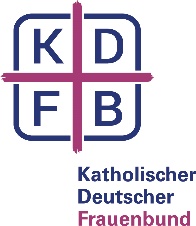 im Zweigverein      Namen der Mitglieder des Wahlausschusses bzw. Wahlleiter*inAnzahl der stimmberechtigten Mitglieder:      Wahlergebnis: VorsitzendeStellvertretende VorsitzendeSchatzmeisterinSchriftführerinAnsprechpartnerin VerbraucherService (VSB) im KDFB* Ansprechpartnerin Landfrauenvereinigung des KDFB**falls keine eigene Kandidatin für dieses Amt zur Verfügung steht, kann auch eine Person aus der Vorstandschaft 
als Ansprechpartnerin gewählt werdenBeisitzerinnenDelegierte zur Delegiertenversammlung (je angefangene 100 Mitglieder eine Delegierte, Delegierte sollen Mitglieder der engeren Vorstandschaft sein)Zwei KassenprüferinnenZur Ansprechpartnerin in der Vorstandschaft für Eltern-Kind-Gruppen-Leiterinnen wird benannt:Name:      Vertreterin der Eltern-Kind-Gruppe:Name:      Vertreterin der Junge Frauen Gruppe:Name:      geistlicher Beirat/geistliche Beirätin:Name:      Ort, Datum			Unterschrift der Mitglieder des WahlausschussesNameJaNeinEnthaltungNameJaNeinEnthaltungNameJaNeinEnthaltungNameJaNeinEnthaltungNameJaNeinEnthaltungNameJaNeinEnthaltungNameJaNeinEnthaltungNameJaNeinEnthaltungNameJaNeinEnthaltung